REQUERIMENTO Nº 578/2015Requer informações acerca da finalidade do prédio onde supostamente abrigará a nova Unidade básica de Saúde, do Jardim das Orquídeas,Senhor Presidente,Senhores Vereadores, CONSIDERANDO que antiga sede da Unidade Básica de Saúde do Jardim das Orquídeas encontra-se desativada; CONSIDERANDO que as pessoas que necessitam do serviço público de saúde no referido bairro, são obrigadas a procurarem atendimento na unidade do bairro Vila Rico;CONSIDERANDO que existe uma obra concluída e parada na Rua Mombuca, nº 26, próximo ao Eco Ponto do bairro;REQUEIRO que, nos termos do Art. 10, Inciso X, da Lei Orgânica do município de Santa Bárbara d’Oeste, combinado com o Art. 63, Inciso IX, do mesmo diploma legal, seja oficiado Excelentíssimo Senhor Prefeito Municipal para que encaminhe a esta Casa de Leis as seguintes informações: 1º) Qual a finalidade da obra finalizada e sem utilidade, localizada na Rua Mombuca nº 26, Jardim das Orquídeas?2º) Até quando os moradores do Jardim das Orquídeas serão obrigados a utilizar a UBS do Vila Rica?3º) Demais informações que julgar pertinente.Justificativa:Este vereador foi procurado por diversos moradores do Bairro em questão, inconformados relatam a necessidade de se deslocarem a bairros vizinhos para tratamentos de saúde e consultas. Plenário “Dr. Tancredo Neves”, em 29 de abril de 2.015.Gustavo Bagnoli-vereador-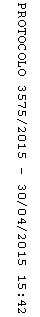 